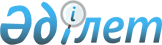 Об утверждении ставок земельного налога по городу Алматы
					
			Утративший силу
			
			
		
					Решение XIX-й сессии маслихата города Алматы III созыва от 18 ноября 2005 года N 193. Зарегистрировано Департаментом юстиции города Алматы 15 декабря 2005 года за N 683. Утратило силу решением маслихата города Алматы от 30.10.2009 N 253

      Сноска. Утратило силу решением XXII-й сессии маслихата города Алматы IV созыва от 30.10.2009 N 253.      В соответствии со статьями  332 ,  333 ,  337 и пункта 1 статьи  338 Кодекса Республики Казахстан "О налогах и других обязательных платежах в бюджет" (Налоговый кодекс) маслихат города Алматы III-го созыва  РЕШИЛ:       1. Утвердить налоговые ставки на земли: 

      по городу Алматы (на основании проекта (схем) зонирования земель), приложение N 1; 

      придомовые земельные участки, превышающие 1000 квадратных метров, приложение N 2; 

      занятые под автостоянки, автозаправочные станции и рынки, приложение N 3.       2. Рекомендовать руководителям автостоянок выделять земельные участки для парковки автотранспорта, принадлежащего участникам Великой Отечественной Войны, инвалидам I и II групп - бесплатно.        3. Решения внеочередной ХХIII-й сессии Алматинского городского маслихата III-го созыва  "Об утверждении ставок земельного налога по городу Алматы" от 28 декабря 2002 года (зарегистрировано за N 503 29 декабря 2002 года, опубликовано в газетах "Алматы Акшамы" и "Вечерний Алматы") и IV-й сессии Алматинского городского маслихата III-го созыва "О внесении изменений и дополнений в ХХIII-й внеочередной сессии Алматинского городского маслихата III-го созыва от 28 декабря 2002 года  "Об утверждении ставок земельного налога по городу Алматы" от 24 декабря 2003 года (зарегистрировано за N 575 31 декабря 2003 года, опубликовано в газетах "Алматы Акшамы" и "Вечерний Алматы") признать утратившими силу.       4. Настоящее решение вступает в силу с 1 января 2006 года.       5. Контроль за исполнением настоящего решения возложить на постоянную комиссию по экономике и бюджету (Шелипанов А.И.) и председателя налогового комитета по городу Алматы Баедилова К.Е.        Председатель 

      XIX-й сессии маслихата 

      города Алматы III-го созыва                                 К. Шалабаев       Секретарь 

      маслихата города 

      Алматы III-го созыва                                       Т. Мукашев Приложение N 1            

к решению XIX-ой сессии маслихата   

города Алматы III-го созыва      

от 18 ноября 2005 года N 193      

  Налоговые ставки на земли по городу Алматы 

(на основании проекта (схем) зонирования земель)                                               (в тенге)        Председатель 

      XIX-й сессии маслихата 

      города Алматы III-го созыва                 К. Шалабаев       Секретарь 

      маслихата города 

      Алматы III-го созыва                        Т. Мукашев Приложение N 2           

к решению XIX-ой сессии маслихата  

города Алматы III-го созыва     

от 18 ноября 2005 года N 193    

  Налоговые ставки на придомовые земельные 

участки превышающие 1000 квадратных метров        Председатель 

      XIX-й сессии маслихата 

      города Алматы III-го созыва                 К. Шалабаев       Секретарь 

      маслихата города 

      Алматы III-го созыва                       Т. Мукашев 

  Приложение N 3           

к решению XIX-ой сессии маслихата  

      города Алматы III-го созыва     

от 18 ноября 2005 года N 193           Примечание : руководителям автостоянок произвести перерасчет стоимости арендуемого участка водителям транспортных средств.              Председатель 

      XIX-й сессии маслихата 

      города Алматы III-го созыва                     К. Шалабаев       Секретарь 

      маслихата города 

      Алматы III-го созыва                            Т. Мукашев 
					© 2012. РГП на ПХВ «Институт законодательства и правовой информации Республики Казахстан» Министерства юстиции Республики Казахстан
				Минимальная ставка Максимальная ставка На один квадратный метр площади    28,95 43,42 Ставки налога на земельные участки, превышающие 1000 квадратных метров 6 тенге за один квадратный метр Земли 

насе- 

ленных 

пунк- 

тов, 

отве- 

денные 

под 

терри- 

тории Автостоянок Автостоянок Рынков, на 

которых 

непосред- 

ственно 

размещены 

торговые 

места, оп- 

ределенные 

местным 

исполни- 

тельным 

органом Автозап- 

равочные 

станции 

всех 

категорий Земли 

насе- 

ленных 

пунк- 

тов, 

отве- 

денные 

под 

терри- 

тории Находящихся на земельных участках ( на праве собственности, праве постоянного землепользования, праве первичного безвозмездного временного землепользования, временного пользования на условиях аренды ) с постоянно закрепленными местами за автовладельцами и с ежемесячной оплатой за предоставленные услуги по установленному тарифу, а также штрафных Находящихся на земельных участках  

( временного пользования на условиях аренды, на праве собственности, праве постоянного землепользова- 

ния, праве первичного безвозмездного временного землепользова- 

ния ), где в течение суток на одном месте паркуется несколько машин и используется суточный или часовой тариф Рынков, на 

которых 

непосред- 

ственно 

размещены 

торговые 

места, оп- 

ределенные 

местным 

исполни- 

тельным 

органом Автозап- 

равочные 

станции 

всех 

категорий Раз- 

меры 

увели- 

чения 

базо- 

вых 

ставок в 2 раза в 10 раз в 10 раз в 10 раз 